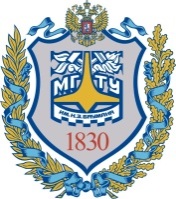 Министерство науки и высшего образования Российской ФедерацииФедеральное государственное бюджетное образовательное учреждение высшего образования«Московский государственный технический университетимени Н.Э. Баумана(национальный исследовательский университет)»(МГТУ им. Н.Э. Баумана)ФАКУЛЬТЕТ «»КАФЕДРА «»РАСЧЕТНО-ПОЯСНИТЕЛЬНАЯ ЗАПИСКАК ВЫПУСКНОЙ КВАЛИФИКАЦИОННОЙ РАБОТЕНА ТЕМУ:«»Студент 					(Подпись, дата)Руководитель ВКР					(Подпись, дата)Консультант по 					(Подпись, дата) Консультант по 					(Подпись, дата) Нормоконтролер					 (Подпись, дата)ФАКУЛЬТЕТ «»КАФЕДРА «»РАСЧЕТНО-ПОЯСНИТЕЛЬНАЯ ЗАПИСКАК ВЫПУСКНОЙ КВАЛИФИКАЦИОННОЙ РАБОТЕНА ТЕМУ:«»Студент 					(Подпись, дата)Руководитель ВКР					(Подпись, дата)Консультант по 					(Подпись, дата) Консультант по 					(Подпись, дата) Нормоконтролер					 (Подпись, дата)2 г.2 г.